программа Первого заседания круглого стола «Судебный контроль за законностью ненормативных правовых актов (решений) субъектов, осуществляющих публичные полномочия»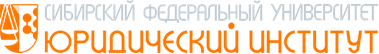 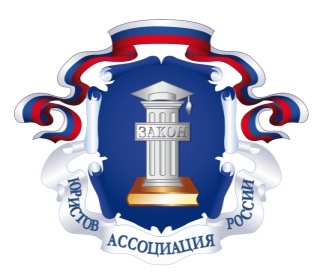 24 марта 2016 г. – четверг(ЮИ СФУ, Красноярск, ул. Маерчака, 6, ауд. 4-09 – зал заседаний ученого совета)24 марта 2016 г. – четверг(ЮИ СФУ, Красноярск, ул. Маерчака, 6, ауд. 4-09 – зал заседаний ученого совета)16.00-16.10Открытие первого заседания Круглого стола:У. Крамер – д.ю.н., профессор в области публичного права Института правовой дидактики Университета Пассау (Германия)Л.А. Мицкевич – к.ю.н., профессор кафедры конституционного, административного и муниципального права ЮИ СФУ1. Административное судопроизводство: сравнительно-правовой подход1. Административное судопроизводство: сравнительно-правовой подход16.10-16.40У. Крамер – д.ю.н., профессор в области публичного права Института правовой дидактики Университета Пассау (Германия)Сравнительно-правовой анализ Кодекса административного судопроизводства РФ и Кодекса административного судопроизводства Германии16.40-17.10Л.А. Мицкевич – к.ю.н., профессор кафедры конституционного, административного и муниципального права ЮИ СФУПринципы административного судопроизводства в России и Германии17.10-17.40А.Ф. Васильева – к.ю.н., доцент кафедры конституционного, административного и муниципального права ЮИ СФУАдминистративный иск об оспаривании ненормативных правовых актов в России и Германии 